Περιφέρεια Δυτικής Ελλάδας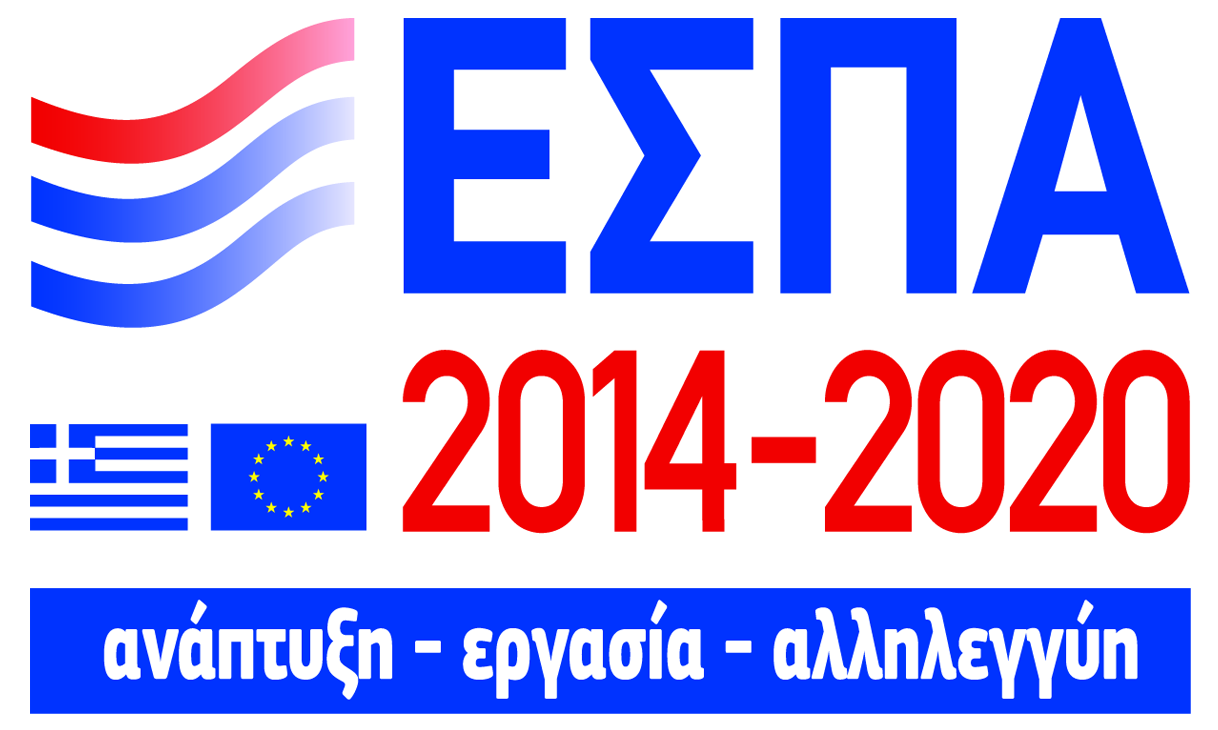 Ε.Π. «Δυτική Ελλάδα 2014-2020»«Εξωστρέφεια - Διεθνοποίηση των Μικρομεσαίων Επιχειρήσεων της Περιφέρειας Δυτικής Ελλάδας- έτους 2019»Δικαιούχος Πράξης:Η επιχείρηση ενισχύθηκε από την ανωτέρω Δράση που έχει ως στόχο την:Ενίσχυση της επιχειρηματικής δραστηριότητας των ΜΜΕ σε τομείς προτεραιότητας της περιφερειακής έξυπνης εξειδίκευσηςΑύξηση της εξωστρέφειας των ΜΜΕ που συνδέονται με τομείς προτεραιότητας της περιφερειακής έξυπνης εξειδίκευσηςΜε τη συγχρηματοδότηση της Ελλάδας & της Ευρωπαϊκής ΈνωσηςΕ.Π. «Δυτική Ελλάδα 2014-2020»«Εξωστρέφεια - Διεθνοποίηση των Μικρομεσαίων Επιχειρήσεων της Περιφέρειας Δυτικής Ελλάδας- έτους 2019»Δικαιούχος Πράξης:Η επιχείρηση ενισχύθηκε από την ανωτέρω Δράση που έχει ως στόχο την:Ενίσχυση της επιχειρηματικής δραστηριότητας των ΜΜΕ σε τομείς προτεραιότητας της περιφερειακής έξυπνης εξειδίκευσηςΑύξηση της εξωστρέφειας των ΜΜΕ που συνδέονται με τομείς προτεραιότητας της περιφερειακής έξυπνης εξειδίκευσηςΜε τη συγχρηματοδότηση της Ελλάδας & της Ευρωπαϊκής ΈνωσηςΕ.Π. «Δυτική Ελλάδα 2014-2020»«Εξωστρέφεια - Διεθνοποίηση των Μικρομεσαίων Επιχειρήσεων της Περιφέρειας Δυτικής Ελλάδας- έτους 2019»Δικαιούχος Πράξης:Η επιχείρηση ενισχύθηκε από την ανωτέρω Δράση που έχει ως στόχο την:Ενίσχυση της επιχειρηματικής δραστηριότητας των ΜΜΕ σε τομείς προτεραιότητας της περιφερειακής έξυπνης εξειδίκευσηςΑύξηση της εξωστρέφειας των ΜΜΕ που συνδέονται με τομείς προτεραιότητας της περιφερειακής έξυπνης εξειδίκευσηςΜε τη συγχρηματοδότηση της Ελλάδας & της Ευρωπαϊκής ΈνωσηςΕ.Π. «Δυτική Ελλάδα 2014-2020»«Εξωστρέφεια - Διεθνοποίηση των Μικρομεσαίων Επιχειρήσεων της Περιφέρειας Δυτικής Ελλάδας- έτους 2019»Δικαιούχος Πράξης:Η επιχείρηση ενισχύθηκε από την ανωτέρω Δράση που έχει ως στόχο την:Ενίσχυση της επιχειρηματικής δραστηριότητας των ΜΜΕ σε τομείς προτεραιότητας της περιφερειακής έξυπνης εξειδίκευσηςΑύξηση της εξωστρέφειας των ΜΜΕ που συνδέονται με τομείς προτεραιότητας της περιφερειακής έξυπνης εξειδίκευσηςΜε τη συγχρηματοδότηση της Ελλάδας & της Ευρωπαϊκής Ένωσης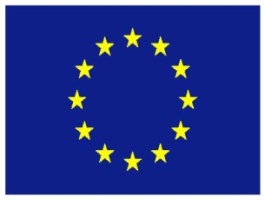 Ευρωπαϊκή Ένωση Ευρωπαϊκό Ταμείο Περιφερειακής Ανάπτυξης Ευρωπαϊκή Ένωση Ευρωπαϊκό Ταμείο Περιφερειακής Ανάπτυξης 